En cumplimiento de la Circular Externa DDP 00008 del 21 de junio de 2021, expedida por la Dirección Distrital de Presupuesto de la Secretaría Distrital de Hacienda, se presenta este informe de inversión en ciencia, tecnología e innovación acumulado al segundo semestre de la vigencia 2021, el cual expone las cifras de inversión apropiadas, comprometidas y giradas, así como el cumplimiento de las metas del proyecto de inversión 7637 denominado  Fortalecimiento de la infraestructura de tecnología informática y de comunicaciones de la UAECOB, el cual se publica en la página web institucional para conocimiento de la ciudadanía.APROPIACIÓN VIGENTE, COMPROMISOS Y GIROS POR PROYECTO DE INVERSIÓN:Inversiones en Ciencia Tecnología e innovación – II Semestre 2021 - Recursos del presupuesto General de Bogotá Distrito Capital.Entidad: Unidad Administrativa Cuerpo Oficial de Bomberos Bogotá (UAECOB)Centro Gestor: 0131-01META DE PROYECTO: IMPLEMENTAR 100% DEL PROGRAMA DE SEGURIDAD Y PRIVACIDAD DE LA INFORMACIÓN EN LA UAECOB ALINEADO A LA POLÍTICA DE GOBIERNO DIGITAL.Se realizaron ajustes al sistema de seguridad y privacidad de la información de la UAECOB orientado al fortalecimiento institucional y a la mejora de indicadores como FURAG 2020. Dentro de la gestión realizada a la seguridad de la información y las tecnologías de la información se desarrollaron las siguientes actividades:Se realizó la identificación de vulnerabilidades en la plataforma tecnológica de la   UAECOB.Se realizó simulación de ataques cibernéticos sobre la plataforma de la UAECOB.Se ejecutaron ejercicios de clasificación de activos de información en los procesos de la UAECOB.Otras Actividades realizadas:Tecnología promovió diferentes reuniones para crear el proyecto CMDB (gestión a través de la herramienta Aranda para la gestión de los inventarios de TIC)Seguridad de la información ha participado activamente en reuniones de MINTIC donde se están estableciendo los lineamientos para la adecuada implementación de un Modelo de Seguridad y Privacidad de la Información.Seguridad de la información ha participado activamente en la creación de la Metodología de Gestion Integral de Riesgos.Seguridad de la información ha participado activamente en reuniones de Teletrabajo.Se realizó adaptación de Herramienta de Riesgos de manera automática en Excel.Se realizó adaptación de Herramienta de Clasificación de Activos en Excel.Seguridad de la Información ha acompañó en charlas de Capacitación en Seguridad de la Información.Seguridad de la información participó activamente en el comité institucional de gestión y desempeño logrando la aprobación de la versión 2 del manual de políticas de seguridad de la información, por parte del comité.Seguridad de la información brindó charla al comité institucional de gestión y desempeño en gestión y comunicación de crisis.Durante el último trimestre del 2021 se implementaron los siguientes documentos y procedimientos:Para dar cumplimiento a las actividades planteadas en el PESI, se desarrollaron los siguientes puntos: Se contrató y se viene ejecutando la primera fase de los Sistemas de Seguridad Electrónica, dentro de los cuales se adquirieron 21 cámaras adicionales para el edificio Comando, se trasladaron los equipos de CCTV de la estación Marichuela a la nueva estación, se ejecuto el mantenimiento de las cámaras de video vigilancia en las 17 estaciones y se viene ejecutando el mantenimiento en el edificio comando de las cámaras ya instaladas.  Se renovó el licenciamiento de; la herramienta de antivirus, el firewall de las aplicaciones WEB (WAF), y los certificados digitales.El área de Tecnología elaboró varios de los mecanismos requeridos para la implementación de la resolución 1519. Entre estos planes se realizó lo siguiente:Análisis de vulnerabilidades y pen testing al sitio web www.bomberosbogota.gov.coSe realiza charlas a toda la entidad sobre datos abiertos.Se capacitó a toda la entidad en temas gestión de documentos para establecer accesibilidad.META DE PROYECTO: IMPLEMENTAR 100% DEL PROGRAMA DE ARQUITECTURA TI CONFORME A LAS NECESIDADES DE LA UAECOB.Dentro de los proyectos para la actualización y mantenimiento de la arquitectura tecnológica se destacan los siguientes logros:Dentro de la segunda fase de la modernización de la Central de Despacho y la Sala de Crisis se actualizó el Video Wall de las dos salas, se instalaron pantallas táctiles interactivas y se instalaron equipos de audio y video que permiten la automatización de la solución.Adicionalmente, se contrató la automatización de la Sala de Audiencias dentro del mismo espacio físico de la Sala de Crisis para el aprovechamiento de los recursos.Se adquirió un sistema hiperconvergente y servidores para actualizar la infraestructura de servidores y virtualización, permitiendo mejorar el performance de las aplicaciones y bases de datos de la entidad.Se contrató el mantenimiento correctivo y preventivo de los aires acondicionados, UPS y sistemas de video vigilancia:Se adquirieron equipos activos de red, continuando así con la actualización de los equipos que no cuentan con soporte por parte del fabricante.Se continúa con el soporte de la Mesa de Ayuda y se alquilaron equipos de cómputo para brindar un mejor servicio a los usuarios de la UAECOB.Se renovó el licenciamiento del software que usa la entidad y se adquirieron nuevas licencias para dar respuesta a las diferentes necesidades de las áreas.Es de destacar que se continuó con la parametrización del Portal de Emergencias que hace parte del sistema Misional (FUOCO), al igual que se fortaleció el uso y apropiación realizando capacitaciones en cada una de las estaciones.Se desarrolló un WebService para el Portal de Servicios que permitirá la conexión con la Secretaría de Hacienda Distrital.Se actualizó el Sistema de Gestión Documental y se viene desarrollando la integración en doble vía con “Bogotá te Escucha”.META DE PROYECTO: HABILITAR 3 SERVICIOS CIUDADANOS DIGITALES BÁSICOS EN LA UAECOBSe actualizó y puso en funcionamiento el sistema de manejo de filas en atención al ciudadano.Se adquirieron licencias de Adobe como una herramienta para el mejoramiento de las campañas publicitarias.Se actualizó la página Web de la entidad y se implementó la resolución 1519.Se actualiza el licenciamiento de las herramientas de colaboración (Microsoft Office 365)..Programa presupuestarioDenominación del proyecto de inversiónValor de apropiación vigente
31-dic-2021Valor compromisos acumulados
31-dic-2021Valor giros presupuestales acumulados
31-dic-2021133011605560000007637Fortalecimiento de la infraestructura de tecnología informática y de comunicaciones de la UAECOB$6.342.000.000$5.341.941.374$ 3.312.137.032PROYECTOPROGRAMADOEJECUCIÓN 2021% EJECUCIÓN7637 Compromisos$ 6.342.000.000$ 5.341.941.37484 %7637 Giros$ 6.342.000.000$ 3.312.137.03252 %PROGRAMADOEJECUCIÓN 2021% AVANCEMagnitud100 %67 %86 %Recursos$ 652.228.438$ 499.334.83077 %Giros151.961.55623 %DOCUMENTOS1.Gestión de Incidentes2.Procedimiento Gestión de Configuración3.Procedimiento Gestión de la capacidad4.Procedimiento Recolección Evidencia Digital5.Procedimiento Gestión de Proveedores6.Manual Organización de la Seguridad de la Información7.Manual Adquisición, Desarrollo y Mantenimiento de Sistemas8.Procedimiento Gestión de crisis y Plan de Respuesta a Incidentes Informáticos.9.Procedimientos de Gestión de Activos10.Procedimiento Gestión de Vulnerabilidades11.Metodología y Herramienta de Gestión de Riesgos de Seguridad de la Información y Ciberseguridad.NOTA: Todos estos procedimientos fueron divulgados y presentados al área de tecnología y mesa de ayuda.No.ActividadFecha fin Estimada Producto o entregable1PLANEACIÓN SGSI1.1Aprobar Manual de Políticas de Seguridad y Privacidad de la Información.I trimestre 2021 Manual de Políticas de Seguridad y Privacidad de la Información1.2Definir roles y responsabilidades específicos respecto a la seguridad de la informaciónII trimestre 2021Manual Roles y Responsabilidades Seguridad de la Información1.3Elaborar Resolución para adopción de la Política de Seguridad y Privacidad de la InformaciónII Trimestre 2021Resolución Políticas de Seguridad y Privacidad de la Información1.4Actualizar Manual de Políticas de Seguridad y Privacidad de la Información incluyendo roles y responsabilidades, alcance y objetivos de seguridad de la informaciónIII Trimestre 2021Manual de Políticas de Seguridad y Privacidad de la Información actualizada1.5Aprobar y publicar el Manual de Políticas de Seguridad y Privacidad de la Información actualizadoIII Trimestre 2021Manual de Políticas de Seguridad y Privacidad de la Información aprobado1.5Aprobar y publicar la resolución para la adopción Manual de Políticas de Seguridad y Privacidad de la Información.III Trimestre 2021Resolución adopción Manual de Políticas de Seguridad y Privacidad de la Información aprobada2AUTODIAGNOSTICO MSPI2.1Realizar Autodiagnóstico Modelo de Privacidad y Seguridad de la Información - MPSIII Trimestre 2021Informe Autodiagnóstico diligenciado2.2Establecer el indicador del avance  de la implementación del Modelo de Seguridad y Privacidad de la InformaciónIII Trimestre 2021Indicador nivel de madurez MPSI3ACTIVOS DE INFORMACIÓN3.1Elaborar Manual Clasificación de activos de informaciónII Trimestre 2021Manual Clasificación activos de información3.2Elaborar plan de ejecución  de levantamiento identificación y clasificación AIIII Trimestre 2021Plan de ejecución  de levantamiento identificación y clasificación AI3.3Realizar el inventario y clasificación de los activos software, hardware y serviciosIII Trimestre 2021Matriz inventario de AI software, hardware y servicios3.4Realizar el inventario y clasificación de activos de informaciónIV Trimestre 2021Matriz inventario de Activos de Información3.6Aprobación y publicación matriz de activos de información AIIV Trimestre 2021Publicación Inventario activos de Información4IMPLEMENTACIÓN DEL SGSI4.1Revisar y apoyar la actualización del Procedimiento Respaldo de la Información III Trimestre 2021Procedimiento Respaldo de la Información actualizado 4.2Revisar y apoyar la actualización del Procedimiento Gestión de accesosIII Trimestre 2021Procedimiento Gestión de accesos actualizado 4.3Revisar y apoyar la actualización de Procedimientos de mantenimiento preventivo y correctivoIII Trimestre 2021Procedimiento Procedimientos de mantenimiento preventivo y correctivo actualizado 4.4Elaborar y publicar el Procedimiento de Gestión de Incidentes de Seguridad de la InformaciónIV Trimestre 2021Procedimiento Gestión de Incidentes de Seguridad de la Información4.5Elaborar y publicar el Procedimiento Gestión de vulnerabilidadesIV Trimestre 2021Procedimiento Gestión de Vulnerabilidades5OPERACIÓN DEL SGSI5.3Generar Informe mensual del análisis de eventos de Seguridad de la InformaciónIV Trimestre 2021Informe mensual Eventos de Seguridad de la Información5.1Ejecución de pruebas de análisis de vulnerabilidades informáticas sobre Infraestructura (Servidores)IV Trimestre 2021Informe de Pruebas análisis de vulnerabilidades5.2Realizar ejercicios de simulacro de incidentes de seguridad digital al interior de la entidadIV Trimestre 2021Acta de reunión resultado simulacro incidente de seguridad 6PLAN DE SENSIBILIZACIÓN SEGURIDAD DE LA INFORMACIÓN6.1Realizar campaña de concientización en temas de seguridad de la informaciónIV Trimestre 2021Informe campaña de concientización Seguridad de la Información6.3Realizar Charla sobre Ingeniería Social - Phishing – smishingIV Trimestre 2021Acta participación sensibilización charla Phishing /SmishingPROGRAMADOEJECUCIÓN 2021% AVANCEMagnitud100 %88 %88 %Recursos$ 5.092.414.621$ 4.245.259.60383 %Giros2.559.535.202$ 2.587.818.53551 %PROGRAMADOEJECUCIÓN 2021% AVANCEMagnitud91 %91 %100 %Recursos Vigencia $ 597.356.941$ 597.346.941100 %Giros$ 597.346.94196 %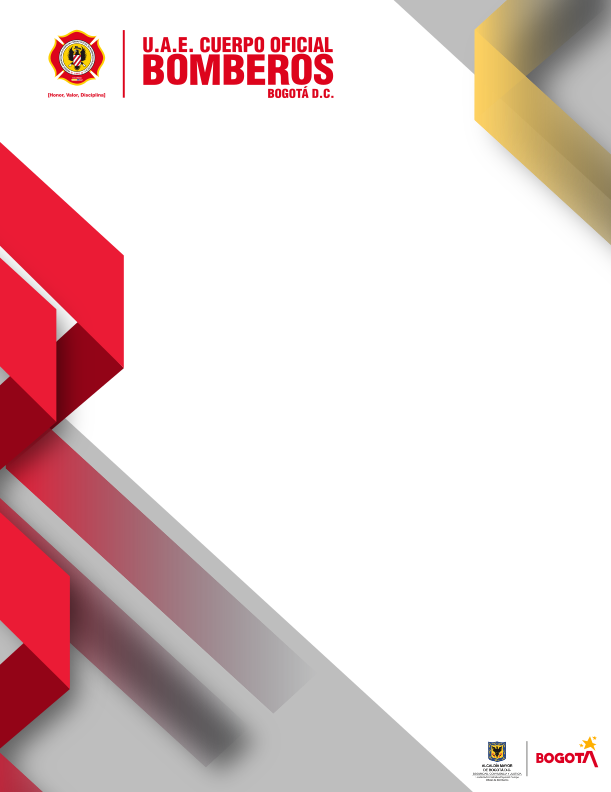 